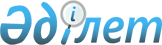 2007 жылғы 25 желтоқсандағы N 4-4 "2008 жылға арналған қалалық бюджет туралы" мәслихаттың шешіміне өзгерістер мен толықтырулар енгізу туралы
					
			Күшін жойған
			
			
		
					Батыс Қазақстан облысы Орал қаласы мәслихаттың 2008 жылғы 6 наурыздағы N 5-2 шешімі. Батыс Қазақстан облысы Орал қаласының әділет басқармасында 2008 жылғы 19 наурызда N 7-1-83 тіркелді. Күші жойылды - Батыс Қазақстан облысы Орал қалалық мәслихатының 2009 жылғы 31 наурыздағы N 15-9 шешімімен      Ескерту. Күші жойылды - Батыс Қазақстан облысы Орал қалалық мәслихатының 2009.03.31 N 15-9 Шешімімен.      Қазақстан Республикасының Бюджеттік Кодексінің 111 бабының 1 тармағына, Қазақстан Республикасының "Қазақстан Республикасындағы жергілікті мемлекеттік басқару туралы" Заңының 6 бабы 1 тармағының 1) тармақшасына сәйкес, Орал қалалық мәслихаты ШЕШІМ ЕТТІ:



     1. Орал қалалық мәслихатының 2007 жылғы 25 желтоқсандағы N 4-4 "2008 жылға арналған қалалық бюджет туралы" (Нормативтік құқықтық кесімдерді мемлекеттік тіркеу тізілімінде N 7-1-78 нөмірмен тіркелген, 2008 жылғы 17 қаңтарда "Жайық үні" газетінің N 3, 2008 жылғы 17 қаңтарда "Пульс города" газетінің N 3, 2008 жылғы 31 қаңтарда "Пульс города" газетінің N 5, 2008 жылғы 7 ақпанда "Пульс города" газетінің N 6, 2008 жылғы 14 ақпанда "Пульс города" газетінің N 7, 2008 жылғы 21 ақпанда "Пульс города" газетінің N 8 жарияланған) шешіміне келесі өзгерістер мен толықтырулар енгізілсін:



      1 тармақ келесі редакцияда баяндалсын:

      "1. 2008 жылға арналған қалалық бюджет 1 қосымшаға сәйкес келесі көлемде бекітілсін:

      1) кірістер - 11 448 394 мың теңге, соның ішінде:

      салықтық түсімдер - 5 126 473 мың теңге;

      салықтық емес түсімдер - 129 797 мың теңге;

      негізгі капиталды сатудан түсетін түсімдер - 2 575 550 мың теңге;

      трансферттердің түсімдері - 3 616 574 мың теңге;

      2) шығындар - 10 181 230 мың теңге;

      3) операциялық айырым - 1 267 164 мың теңге;

      4) таза бюджеттен кредиттеу - 0;

      5) қаржы активтер операциясымен айырым - 0;

      6) бюджет тапшылығы (профициті) - 1 267 164 мың теңге; 

      7) бюджет тапшылығын қаржыландыру (профицитін пайдалану) - -1 267 164 мың теңге, соның ішінде:

      қарыздар түсімі - 305 382 мың теңге;

      қарыздарды өтеу - -1 793 022 мың теңге;

      бюджет қаражаты қалдықтарының қозғалысы - 220 476 мың теңге;



      8 тармақта "мың теңге" сөзінен кейін келесі мазмұндағы сөздермен толықтырылсын:

      ", N 16 орта мектепті күрделі жөндеуге - 35800 мың теңге, N 26 орта мектепті күрделі жөндеуге - 19 268 мың теңге, N 27 орта мектепті күрделі жөндеуге - 19 523 мың теңге, N 43 орта мектепті күрделі жөндеуге және ЖСҚ әзірлеуге - 39 100 мың теңге, N 41 орта мектепті күрделі жөндеуге - 28 000 мың теңге, N 2 балабақшаны күрделі жөндеуге және ЖСҚ әзірлеуге - 24 518 мың теңге, тасымалдауды ұйымдастыру үшін автокөлік сатып алуға - 3 800 мың теңге, Орал қаласында балабақша ашуға арнап ғимарат сатып алуға - 100 000 мың теңге, білім беру ұйымдарының күндізгі оқу нысанында оқитындар мен тәрбиеленушілерін қоғамдық көлікте жеңілдетілген ақымен жүріп-тұруын жүзеге асыруға-114 052 мың теңге, Орал қаласындағы орта білім беретін мектептерге жол қозғалысы ережелерін зерделеу жөніндегі бұрыштар құруға - 3 071 мың теңге, облыс орталығындағы көшелердің апатты-қауіпті учаскелеріне қозғалыс қауіпсіздігі тақырыбында 4 жарнамалық қалғандар (билбордтар) орнатуға - 1 400 мың теңге, көне бағдаршам объектілерін ауыстыруға және жаңадан орнатуға - 36 000 мың теңге, көшеге жарық орнатуға - 5 700 мың теңге, Орал қаласының Мемлекеттік қала құрылысы кадастрын жасауға - 83 000 мың теңге, жылу энергетика инфрақұрылымын дамыту жөніндегі іс-шараларды іске асыруға - 60 000 мың теңге, балалар аула алаңдарын жайқастыруға - 100 000 мың теңге, ғимарат сатып алуға - 150 000 мың теңге; республикалық бюджеттен нысаналы трансферттер жаңадан іске қосылатын білім беру объектілерін ұстауға - 26 843 мың теңге, бастауыш, негізгі орта және жалпы орта білім беретін мемлекеттік мекемелерге лингафондық және мультимедиялық кабинеттер жасауға - 27 706 мың теңге, бастауыш, негізгі орта және жалпы орта білім беретін мемлекеттік мекемелердің физика, химия, биология кабинеттерін оқу құрал-жабдықтармен жарақтандыруға -7 021 мың теңге, бастауыш, негізгі орта және жалпы орта білім берудің мемлекеттік жүйесіне интерактивтік оқыту жүйесін енгізуге - 219 070 мың теңге, ең төменгі көнелту мөлшерінің өсуіне байланысты мемлекеттік атаулы әлеуметтік көмекке және ай сайын 18 жасқа дейінгі балаларға мемлекеттік жәрдемақылар төлеуге, соның ішінде мемлекеттік атаулы әлеуметтік көмекті төлеуге - 2 000 мың теңге, аз қамтылған отбасылардың 18 жасқа дейінгі балаларына мемлекеттік жәрдемақылар төлеуге - 5 000 мың теңге, Мемлекеттік қызметшілерді компьютерлік сауаттылыққа оқытуға - 6 168 мың теңге, электрондық үкімет шеңберінде адами капиталды дамытуға - 19 969 мың теңге, 2008-2010 жылдарға арналған Қазақстан Республикасының Тұрғын үй құрылысы мемлекеттік бағдарламасына сәйкес инженерлік коммуникациялық инфрақұрылымды дамытуға және жайластыруға - 1 088 500 мың теңге, соның ішінде инженерлік коммуникациялық инфрақұрылымды дамытуға және жайластыруға - 1045500 мың теңге, инженерлік желілерді жөндеуге және қайта жаңартуға - 43 000 мың теңге, 2008-2010 жылдарға арналған Қазақстан Республикасының Тұрғын үй құрылысын дамыту мемлекеттік бағдарламасына сәйкес мемлекеттік коммуналдық тұрғын үй қорына тұрғын үй салуға - 195 210 мың теңге, Орал қаласына мемлекеттік тілде оқытатын 1200 орындық мектеп салуға - 988 260 мың теңге, Орал қаласының Желаев кентіне 360 оқушыға арналған орта мектеп салуға - 94 288 мың теңге, Орал қаласының 7 шағын ауданына 280 орындық балабақша - бөбекжай салуға - 103 131 мың теңге";



      келесі мазмұндағы 9-1 тармағымен толықтырылсын:

      "9-1. 2008 жылға арналған қалалық бюджет шығынында 2008-2010 жылдарға арналған Қазақстан Республикасының Тұрғын үй құрылысын дамыту мемлекеттік бағдарламасына сәйкес (100 мектеп және 100 аурухана қызметкерлері үшін тұрғын үй салу мен сатып алуды несиелеу) тұрғын үй салуға және сатып алуға 305 382 мың теңге сомасында несие қарастырылғаны ескерілсін";



      10 тармақтағы "2 460 909" саны "1 793 022" санымен ауыстырылсын;



      аталған шешімнің 1, 2, 3, 4 қосымшалары осы шешімнің 1, 2, 3, 4 қосымшаларына сәйкес жаңа редакцияда жазылсын.



      2. Орал қаласының қаржы бөлімі төлемдер бойынша бюджеттік бағдарламаларды қаржыландырудың жиынтық жоспарына, міндеттемелер бойынша бюджеттік бағдарламаларды қаржыландырудың жиынтық жоспарына тиісті өзгертулерді енгізсін.



      3. Осы шешімнің орындалуын бақылау экономика, бюджет және қаржы жөніндегі тұрақты комиссияға жүктелсін.



      4. Осы шешім қол қойылған күннен бастап күшіне енеді.      Орал қалалық мәслихатының

      кезектен тыс 5-ші сессиясының төрағасы

      Орал қалалық мәслихатының хатшысы

2008 жылғы 6 наурыздағы

N 5-2 Орал қалалық

мәслихаттың шешіміне

1 қосымша 2008 жылға арналған Орал қаласының бюджетімың теңге

2008 жылғы 6 наурыздағы

N 5-2 Орал қалалық

мәслихаттың шешіміне

2 қосымша 2008 жылға арналған қалалық бюджеттің бюджеттік

бағдарламаларға бөлінген, бюджеттік инвестициялық жобаларын (бағдарламаларын) және заңды тұлғалардың

капиталын қалыптастыруға немесе ұлғайтуға іске асыруға бағытталған бюджеттік даму бағдарламалар тізбесі

2008 жылғы 6 наурыздағы

N 5-2 Орал қалалық

мәслихаттың шешіміне

3 қосымша 2008 жылға арналған қалалық бюджетті орындау барысында

секвестрге жатпайтын бюджеттік бағдарламалар тізбесі

2008 жылғы 6 наурыздағы

N 5-2 Орал қалалық

мәслихаттың шешіміне

4 қосымша 2008 жылға арналған кенттік округтердің

бюджеттік бағдарламалар тізбесі
					© 2012. Қазақстан Республикасы Әділет министрлігінің «Қазақстан Республикасының Заңнама және құқықтық ақпарат институты» ШЖҚ РМК
				СанатыСанатыСанатыСанатыСанатыСанатыСомасыСыныбыСыныбыСыныбыСыныбыСыныбыСомасыIшкi сыныбыIшкi сыныбыIшкi сыныбыIшкi сыныбыСомасыЕрекшелігіЕрекшелігіЕрекшелігіСомасыАтауыСомасыІ. Кірістер11 448 3941Салықтық түсімдер5 126 47301Табыс салығы1 773 8282Жеке табыс салығы1 773 82803Әлеуметтiк салық1 935 1871Әлеуметтік салық1 935 18704Меншiкке салынатын салықтар814 4991Мүлікке салынатын салықтар543 1773Жер салығы81 7024Көлік құралдарына салынатын салық189 4455Бірыңғай жер салығы17505Тауарларға, жұмыстарға және қызметтер көрсетуге салынатын iшкi салықтар445 9402Акциздер264 4553Табиғи және басқа ресурстарды пайдаланғаны үшiн түсетiн түсiмдер48 0004Кәсiпкерлiк және кәсiби қызметтi жүргiзгенi үшiн алынатын алымдар133 48507Басқа да салықтар01Басқа да салықтар008Заңдық мәнді іс-әрекеттерді жасағаны  және (немесе) құжаттар бергені үшін оған уәкілеттігі бар мемлекеттік органдар немесе лауазымды адамдар алатын міндетті төлемдер157 0191Мемлекеттік баж157 0192Салықтық емес түсiмдер129 79701Мемлекет меншігінен түсетін түсімдер2561Мемлекеттік кәсіпорынның таза кірісі бөлігіндегі түсімдер2569Мемлекеттік меншіктен түсетін өзге де кірістер002Мемлекеттік бюджеттен қаржыландырылатын  мемлекеттік мекемелердің тауарларды (жұмыстарды, қызметтер көрсетуді) өткізуінен түсетін түсімдер2831Мемлекеттік бюджеттен қаржыландырылатын  мемлекеттік мекемелердің тауарларды (жұмыстарды, қызметтер көрсетуді) өткізуінен түсетін түсімдер28304Мемлекеттік бюджеттен қаржыландырылатын, сондай-ақ Қазақстан Республикасы Ұлттық Банкінің бюджетінен (шығыстар сметасынан) ұсталатын және қаржыландырылатын мемлекеттік мекемелер салатын айыппұлдар, өсімпұлдар, санкциялар, өндіріп алулар109 4181Мемлекеттік бюджеттен қаржыландырылатын, сондай-ақ Қазақстан Республикасы Ұлттық Банкінің бюджетінен (шығыстар сметасынан) ұсталатын және қаржыландырылатын мемлекеттік мекемелер салатын айыппұлдар, өсімпұлдар, санкциялар, өндіріп алулар109 41806Басқа да салықтық емес түсiмдер19 8401Басқа да салықтық емес түсiмдер19 8403Негізгі капиталды сатудан түсетін түсімдер2 575 55001Мемлекеттік мекемелерге бекітілген мемлекеттік мүлікті сату2 375 5501Мемлекеттік мекемелерге бекітілген  мемлекеттік мүлікті сату2 375 55003Жердi және материалдық емес активтердi сату200 0001Жерді сату200 0004Трансферттердің түсімдері3 616 57402Мемлекеттiк басқарудың жоғары тұрған органдарынан түсетiн трансферттер3 616 5742Облыстық бюджеттен түсетiн трансферттер3 616 574Функционалдық топФункционалдық топФункционалдық топФункционалдық топФункционалдық топФункционалдық топСомасыКіші функцияКіші функцияКіші функцияКіші функцияКіші функцияСомасыБюджеттік бағдарламалардың әкiмшiсiБюджеттік бағдарламалардың әкiмшiсiБюджеттік бағдарламалардың әкiмшiсiБюджеттік бағдарламалардың әкiмшiсiСомасыБағдарламаБағдарламаБағдарламаСомасыКіші бағдарламаКіші бағдарламаСомасыАтауыСомасыІІ. Шығындар10 181 2301Жалпы сипаттағы мемлекеттiк қызметтер көрсету166 28801Мемлекеттiк басқарудың жалпы функцияларын орындайтын өкiлдi, атқарушы және басқа органдар100 486112Аудан (облыстық маңызы бар қала) мәслихатының аппараты18 802001Аудан (облыстық маңызы бар қала) мәслихатының қызметін қамтамасыз ету18 802122Аудан (облыстық маңызы бар қала) әкімінің аппараты50 113001Аудан (облыстық маңызы бар қала) әкімінің қызметін қамтамасыз ету50 113123Қаладағы аудан, аудандық маңызы бар қала, кент, ауыл (село), ауылдық (селолық) округ әкімінің аппараты31 571001Қаладағы ауданның, аудандық маңызы бар қаланың, кенттің, ауылдық (селоның), ауылдық (селолық) округтің әкімі аппаратының қызметін қамтамасыз ету31 57102Қаржылық қызмет41 303452Ауданның (облыстық маңызы бар қаланың) қаржы бөлімі41 303001Қаржы бөлімінің қызметін қамтамасыз ету16 988003000Салық салу мақсатында мүлікті бағалауды жүргізу5 743004000Біржолғы талондарды беру жөніндегі жұмысты және біржолғы талондарды іске асырудан сомаларды жинаудың толықтығын қамтамасыз етуді ұйымдастыру18 572010000Коммуналдық меншікті  жекешелендіруді ұйымдастыру0011000Коммуналдық меншікке түскен мүлікті есепке алу, сақтау, бағалау және сату005Жоспарлау және статистикалық қызмет18 331453Ауданның (облыстық маңызы бар қаланың) экономика және бюджеттік жоспарлау бөлімі18 331001Экономика және бюджеттік жоспарлау бөлімнің  қызметін қамтамасыз ету18 33109Жалпы сипаттағы өзге де мемлекеттiк қызметтер6 168122Аудан (облыстық маңызы бар қала) әкімінің аппараты6 168008Мемлекеттік қызметшілерді компьютерлік сауаттылыққа оқыту6 1682Қорғаныс9 50401Әскери мұқтаждар9 504122Аудан (облыстық маңызы бар қала) әкімінің аппараты9 504005000Жалпыға бірдей әскери міндетті атқару шеңберіндегі іс-шаралар9 50402Төтенше жағдайлар жөнiндегi жұмыстарды ұйымдастыру0122Аудан (облыстық маңызы бар қала) әкімінің аппараты0006Аудан (облыстық маңызы бар қала) ауқымындағы төтенше жағдайлардың алдын алу және оларды жою03Қоғамдық тәртіп, қауіпсіздік, құқықтық, сот, қылмыстық-атқару қызметі81 28801Құқық қорғау қызметi81 288458Ауданның (облыстық маңызы бар қаланың) тұрғын үй-коммуналдық шаруашылығы, жолаушылар көлігі және автомобиль жолдары бөлімі81 288021000Елді мекендерде жол жүру қозғалысын реттеу бойынша жабдықтар мен құралдарды пайдалану81 2884Бiлiм беру5 059 18201Мектепке дейiнгi тәрбие және оқыту653 472464Ауданның (облыстық маңызы бар қаланың) білім беру бөлімі653 472009000Мектепке дейінгі тәрбие ұйымдарының қызметін қамтамасыз ету653 47202Бастауыш, негізгі орта және жалпы орта бiлiм беру3 110 965464Ауданның (облыстық маңызы бар қаланың) білім беру бөлімі3 110 965003Жалпы білім беру2 892 522006000Балалар үшін қосымша білім беру218 44309Бiлiм беру саласындағы өзге де қызметтер1 294 745464Ауданның (облыстық маңызы бар қаланың) білім беру бөлімі109 066001Білім беру бөлімінің қызметін қамтамасыз ету14 239004000Ауданның (аудандық маңызы бар қаланың) мемлекеттік білім беру мекемелерінде білім беру жүйесін ақпараттандыру22 295005000Ауданның (аудандық маңызы бар қаланың) мемлекеттiк бiлiм беру мекемелер үшiн оқулықтар мен оқу-әдістемелік кешендерді сатып алу және жеткiзу51 279007000Аудандық (қалалық) ауқымдағы мектеп олимпиадаларын, мектептен тыс іс-шараларды және конкурстарды өткiзу1 284116Электрондық үкімет шеңберінде адами капиталды дамыту19 969467Ауданның (облыстық маңызы бар қаланың) құрылыс бөлімі1 185 679002Білім беру объектілерін дамыту1 185 6796Әлеуметтiк көмек және әлеуметтiк қамсыздандыру571 31502Әлеуметтiк көмек525 994451Ауданның (облыстық маңызы бар қаланың) жұмыспен қамту және әлеуметтік бағдарламалар бөлімі409 832002Еңбекпен қамту бағдарламасы111 000005Мемлекеттік атаулы әлеуметтік көмек 11 000006000Тұрғын үй көмегі90 000007000Жергілікті өкілетті органдардың шешімі бойынша азаматтардың жекелеген топтарына әлеуметтік көмек66 281008Ішкі әскерлер мен мерзімді қызметтегі әскери қызметкерлерді әлеуметтік қолдау7 560010000үйден тәрбиеленіп оқытылатын мүгедек балаларды материалдық қамтамасыз ету10 176014000Мұқтаж азаматтарға үйде әлеуметтiк көмек көрсету34 51201618 жасқа дейінгі балаларға мемлекеттік жәрдемақылар31 819017000Мүгедектерді оңалту жеке бағдарламасына сәйкес, мұқтаж мүгедектерді міндетті гигиеналық құралдармен қамтамасыз етуге, және ымдау тілі мамандарының, жеке көмекшілердің қызмет көрсету47 484464Ауданның (облыстық маңызы бар қаланың) білім беру бөлімі116 162008Білім беру ұйымдарының күндізгі оқу нысанының оқушылары мен тәрбиеленушілерін әлеуметтік қолдау116 16209әлеуметтiк көмек және әлеуметтiк қамтамасыз ету салаларындағы өзге де қызметтер45 321451Ауданның (облыстық маңызы бар қаланың) жұмыспен қамту және әлеуметтік бағдарламалар бөлімі45 321001жұмыспен қамту және әлеуметтік бағдарламалар бөлімінің қызметін қамтамасыз ету33 211011000Жәрдемақыларды және басқа да әлеуметтік төлемдерді есептеу, төлеу мен жеткізу бойынша қызметтерге ақы төлеу1 528013000Белгіленген тұрғылықты жері жоқ тұлғаларды әлеуметтік бейімдеу10 5827Тұрғын үй-коммуналдық шаруашылық3 295 85201Тұрғын үй шаруашылығы2 257 780458Ауданның (облыстық маңызы бар қаланың) тұрғын үй-коммуналдық шаруашылығы, жолаушылар көлігі және автомобиль жолдары бөлімі7 240002000Мемлекеттiк қажеттiлiктер үшiн жер учаскелерiн алып қою, соның iшiнде сатып алу жолымен алып қою және осыған байланысты жылжымайтын мүліктi иелiктен айыру0003000Мемлекеттік тұрғын үй қорының сақталуын ұйымдастыру7 240004Азаматтардың жекелеген санаттарын тұрғын үймен қамтамасыз ету0005000Авариялық және ескі тұрғын үйлерді бұзу0006000Қазақстан Республикасының сейсмоқауіпті өңірлерінде орналасқан тұрғын үйлердің сейсмотұрақтылығын қолдауға бағытталған іс-шаралар 0467Ауданның (облыстық маңызы бар қаланың) құрылыс бөлімі2 250 540003Тұрғын үй салу1 036 563004Инженерлік коммуникациялық инфрақұрылымды дамыту және жайластыру1 213 97702Коммуналдық шаруашылық20 000458Ауданның (облыстық маңызы бар қаланың) тұрғын үй-коммуналдық шаруашылығы, жолаушылар көлігі және автомобиль жолдары бөлімі0012000Сумен жабдықтау және су бөлу жүйесінің қызмет етуі 0467Ауданның (облыстық маңызы бар қаланың) құрылыс бөлімі20 000005Коммуналдық шаруашылық объектілерін дамыту20 000006Сумен жабдықтау жүйесін дамыту003Елді-мекендерді көркейту1 018 072458Ауданның (облыстық маңызы бар қаланың) тұрғын үй-коммуналдық шаруашылығы, жолаушылар көлігі және автомобиль жолдары бөлімі1 018 072015000Елдi мекендердегі көшелердi жарықтандыру164 023016000Елдi мекендердiң санитариясын қамтамасыз ету657 000017000Жерлеу орындарын күтiп-ұстау және туысы жоқтарды жерлеу2 575018000Елдi мекендердi абаттандыру және көгалдандыру194 474467Ауданның (облыстық маңызы бар қаланың) құрылыс бөлімі0007көркейту объектілерін дамыту08Мәдениет, спорт, туризм  және ақпараттық кеңістiк339 34001Мәдениет саласындағы қызмет253 595455Ауданның (облыстық маңызы бар қаланың) мәдениет және тілдерді дамыту бөлімі253 595003000Мәдени-демалыс жұмысын қолдау253 595467Ауданның (облыстық маңызы бар қаланың) құрылыс бөлімі0011Мәдениет объектілерін дамыту002Спорт10 424465Ауданның (облыстық маңызы бар қаланың) дене шынықтыру және спорт бөлімі10 424005000Ұлттық және бұқаралық спорт түрлерін дамыту600006000Аудандық (облыстық маңызы бар қалалық)  деңгейде спорттық жарыстар өткiзу7 267007000Әртүрлi спорт түрлерi бойынша аудан (облыстық маңызы бар қала)  құрама командаларының мүшелерiн дайындау және олардың облыстық спорт жарыстарына қатысуы2 557467Ауданның (облыстық маңызы бар қаланың) құрылыс бөлімі0008Дене шынықтыру және спорт объектілерін дамыту003Ақпараттық кеңiстiк56 693455Ауданның (облыстық маңызы бар қаланың) мәдениет және тілдерді дамыту бөлімі40 299006000Аудандық (қалалық) кiтапханалардың жұмыс iстеуi38 629007000Мемлекеттік тілді және Қазақстан халықтық басқа да тілдерін дамыту1 670456Ауданның (облыстық маңызы бар қаланың) ішкі саясат бөлімі16 394002Бұқаралық ақпарат құралдары арқылы мемлекеттiк ақпарат саясатын жүргізу16 39409Мәдениет, спорт, туризм және ақпараттық кеңiстiктi ұйымдастыру жөнiндегi өзге де қызметтер18 628455Ауданның (облыстық маңызы бар қаланың) мәдениет және тілдерді дамыту бөлімі6 427001Мәдениет және тілдерді дамыту бөлімінің қызметін қамтамасыз ету6 427456Ауданның (облыстық маңызы бар қаланың) ішкі саясат бөлімі8 289001Ішкі саясат бөлімінің қызметін қамтамасыз ету 8 289003000Жастар саясаты саласындағы өңірлік бағдарламаларды iске асыру0465Ауданның (облыстық маңызы бар қаланың) дене шынықтыру және спорт бөлімі3 912001Дене шынықтыру және спорт бөлімінің қызметін қамтамасыз ету 3 9129Отын-энергетика кешенi және жер қойнауын пайдалану009Отын-энергетика кешені және жер қойнауын пайдалану саласындағы өзге де қызметтер0467Ауданның (облыстық маңызы бар қаланың) құрылыс бөлімі0009Жылу-энергетикалық жүйені дамыту010Ауыл, су, орман, балық шаруашылығы, ерекше қорғалатын табиғи аумақтар, қоршаған ортаны және жануарлар дүниесін қорғау, жер қатынастары25 35701Ауыл шаруашылығы16 249462Ауданның (облыстық маңызы бар қаланың) ауыл шаруашылық бөлімі5 249001Ауыл шаруашылығы бөлімінің қызметін қамтамасыз ету4 190003000Мал көмінділерінің 

(биотермиялық шұңқырлардың) жұмыс істеуін қамтамасыз ету1 059004000Ауру жануарларды санитарлық союды ұйымдастыру0005000Алып қойылатын және жойылатын ауру жануарлардың, жануарлардан алынатын өнімдер мен шикізаттық құнын иелеріне өтеу0467Ауданның (облыстық маңызы бар қаланың) құрылыс бөлімі11 000010000Ауыл шаруашылығы объектілерін дамыту11 00002Су шаруашылығы0467Ауданның (облыстық маңызы бар қаланың) құрылыс бөлімі0012Сумен жабдықтау жүйесін дамыту006Жер қатынастары9 108463Ауданның (облыстық маңызы бар қаланың) жер қатынастары бөлімі9 108001Жер қатынастары бөлімінің қызметін қамтамасыз ету9 108002000Ауыл шаруашылығы алқаптарын бiр түрден екiншiсiне ауыстыру жөнiндегi жұмыстар0004000Жердi аймақтарға бөлу жөнiндегi жұмыстарды ұйымдастыру0006000Аудандық маңызы бар қалалардың, кенттердің, ауылдардың (селолардың), ауылдық (селолық) округтердің шекарасын белгілеу кезінде жүргізілетін жерге орналастыру011Өнеркәсіп, сәулет, қала құрылысы және құрылыс қызметі105 50902Сәулет, қала құрылысы және құрылыс қызметі105 509467Ауданның (облыстық маңызы бар қаланың) құрылыс бөлімі12 739001Құрылыс бөлімінің қызметін қамтамасыз ету12 739468Ауданның (облыстық маңызы бар қаланың) сәулет және қала құрылысы бөлімі92 770001Сәулет және қала құрылысы бөлімінің қызметін қамтамасыз ету9 770002000Ақпараттық жүйелер құру83 000003000Аудан аумағы қала құрылысын дамытудың кешенді схемаларын, аудандық (облыстық) маңызы бар қалалардың, кенттердің және өзге де  ауылдық елді мекендердің бас жоспарларын әзірлеу012Көлік және коммуникациялар107 98101Автомобиль көлігi102 631458Ауданның (облыстық маңызы бар қаланың) тұрғын үй-коммуналдық шаруашылығы, жолаушылар көлігі және автомобиль жолдары бөлімі102 631022Көлік инфрақұрылымын дамыту0023Автомобиль жолдарының жұмыс істеуін қамтамасыз ету102 63109Көлiк және коммуникациялар саласындағы өзге де қызметтер5 350458Ауданның (облыстық маңызы бар қаланың) тұрғын үй-коммуналдық шаруашылығы, жолаушылар көлігі және автомобиль жолдары бөлімі5 350024000Кентішілік (қалаiшiлiк)  және ауданiшiлiк қоғамдық жолаушылар тасымалдарын ұйымдастыру5 35013Басқалар365 21203Кәсiпкерлiк қызметтi қолдау және бәсекелестікті қорғау9 473469Ауданның (облыстық маңызы бар қаланың) кәсіпкерлік бөлімі9 473001Кәсіпкерлік бөлімі қызметін қамтамасыз ету5 473003000Кәсіпкерлік қызметті қолдау4 00009Басқалар355 739452Ауданның (облыстық маңызы бар қаланың) қаржы бөлімі171 654012Ауданның (облыстық маңызы бар қаланың) жергілікті атқарушы органының резерві 106 128014000Заңды тұлғалардың жарғылық капиталын қалыптастыру немесе ұлғайту65 526458Ауданның (облыстық маңызы бар қаланың) тұрғын үй-коммуналдық шаруашылығы, жолаушылар көлігі және автомобиль жолдары бөлімі184 085001Тұрғын үй-коммуналдық шаруашылығы, жолаушылар көлігі және автомобиль жолдары бөлімінің қызметін қамтамасыз ету184 08514Борышқа қызмет көрсету001Борышқа қызмет көрсету0452Ауданның (облыстық маңызы бар қаланың) қаржы бөлімі0005Жергiлiктi атқарушы органдардың борышына қызмет көрсету015Трансферттер 54 40201Трансферттер54 402452Ауданның (облыстық маңызы бар қаланың) қаржы бөлімі54 402006000Нысаналы пайдаланылмаған (толық пайдаланылмаған) трансферттерді қайтару54 402007000Бюджеттік алулар0008Қазақстан Республикасының Ұлттық қорына берілетін трансферттер0ІІІ. Операциялық айырымы1 267 164ІV. Таза бюджеттік кредиттеу0V. Қаржы активтер операциясымен айырымы0Қаржылық активтерді алу0VІ. Бюджет тапшылығы (профициті)1 267 164VІІ. Бюджет тапшылығын қаржыландыру (профицитін пайдалану)-1 267 164Функционалдық топФункционалдық топФункционалдық топФункционалдық топФункционалдық топФункционалдық топФункционалдық топКіші функцияКіші функцияКіші функцияКіші функцияКіші функцияКіші функцияБюджеттік бағдарламалардың әкімшiсiБюджеттік бағдарламалардың әкімшiсiБюджеттік бағдарламалардың әкімшiсiБюджеттік бағдарламалардың әкімшiсiБюджеттік бағдарламалардың әкімшiсiБағдарламаБағдарламаБағдарламаБағдарламаАтауы12345671Жалпы сипаттағы мемлекеттік қызметтер көрсету09Жалпы сипаттағы мемлекеттік қызметтер көрсету122Аудан (облыстық маңызы бар қала) әкімінің аппараты008Мемлекеттік қызметшілерді компьютерлік сауаттылыққа оқыту4Бiлiм беру09Білім беру саласындағы өзге де қызметтер464Ауданның (облыстық маңызы бар қала қаланың) білім беру бөлімі004Ауданның (облыстық маңызы бар қала қаланың) мемлекеттік білім беру мекемелерінде білім беру жүйесін ақпараттандыру116Электрондық үкімет шеңберінде адами капиталды дамыту467Ауданның (облыстық маңызы бар қаланың) құрылыс бөлімі002Білім беру объектілерін дамыту7Тұрғын үй-коммуналдық шаруашылық01Тұрғын үй шаруашылығы467Ауданның (облыстық маңызы бар қаланың) құрылыс бөлімі004Инженерлік коммуникациялық инфрақұрылымды дамыту және жайластыру02Коммуналдық шаруашылық467Ауданның (облыстық маңызы бар қаланың) құрылыс бөлімі005Коммуналдық шаруашылық объектілерін дамыту006Сумен жабдықтау жүйесін дамыту03Елді-мекендерді көркейту467Ауданның (облыстық маңызы бар қаланың) құрылыс бөлімі007Көркейту объектілерін дамыту8Мәдениет, спорт, туризм және ақпараттық кеңістiк01Мәдениет саласындағы қызмет467Ауданның (облыстық маңызы бар қаланың) құрылыс бөлімі011Мәдениет объектілерін дамыту02Спорт467Ауданның (облыстық маңызы бар қаланың) құрылыс бөлімі008Дене шынықтыру және спорт объектілерін дамыту9Отын-энергетика кешенi және жер қойнауын пайдалану09Отын-энергетика кешені және жер қойнауын пайдалану саласындағы өзге де қызметтер467Ауданның (облыстық маңызы бар қаланың) құрылыс бөлімі009Жылу-энергетикалық жүйені дамыту10Ауыл, су, орман, балық шаруашылығы, ерекше қорғалатын табиғи аумақтар, қоршаған ортаны және жануарлар дүниесін қорғау, жер қатынастары01Ауыл  шаруашылығы467Ауданның (облыстық маңызы бар қаланың) құрылыс бөлімі010Ауыл шаруашылығы объектілерін дамыту02Су шаруашылығы467Ауданның (облыстық маңызы бар қаланың) құрылыс бөлімі012Сумен жабдықтау жүйесін дамыту11Өнеркәсіп, сәулет, қала құрылысы және құрылыс қызметі02Сәулет, қала құрылысы және құрылыс қызметі468Ауданның (облыстық маңызы бар қаланың) сәулет және қала құрылысы бөлімі002Ақпараттық жүйелер құру12Көлiк және коммуникациялар01Автомобиль көлiгi458Ауданның (облыстық маңызы бар қаланың) тұрғын үй-коммуналдық шаруашылығы, жолаушылар көлігі және автомобиль жолдары бөлімі022Көлік инфрақұрылымын дамытуинвестициялық бағдарламаларинвестициялық бағдарламаларинвестициялық бағдарламаларинвестициялық бағдарламаларинвестициялық бағдарламаларинвестициялық бағдарламаларинвестициялық бағдарламалар7Тұрғын үй-коммуналдық шаруашылық01Тұрғын үй шаруашылығы467Ауданның (облыстық маңызы бар қаланың) құрылыс бөлімі003Тұрғын үй салузаңды тұлғалардың жарғылық капиталын

қалыптастыруға немесе ұлғайтуға инвестицияларзаңды тұлғалардың жарғылық капиталын

қалыптастыруға немесе ұлғайтуға инвестицияларзаңды тұлғалардың жарғылық капиталын

қалыптастыруға немесе ұлғайтуға инвестицияларзаңды тұлғалардың жарғылық капиталын

қалыптастыруға немесе ұлғайтуға инвестицияларзаңды тұлғалардың жарғылық капиталын

қалыптастыруға немесе ұлғайтуға инвестицияларзаңды тұлғалардың жарғылық капиталын

қалыптастыруға немесе ұлғайтуға инвестицияларзаңды тұлғалардың жарғылық капиталын

қалыптастыруға немесе ұлғайтуға инвестициялар13Басқалар09Басқалар452Ауданның (облыстық маңызы бар қаланың) қаржы бөлімі014Заңды тұлғалардың жарғылық капиталын қалыптастыру немесе ұлғайтуФункционалдық топФункционалдық топФункционалдық топФункционалдық топФункционалдық топФункционалдық топФункционалдық топКіші функцияКіші функцияКіші функцияКіші функцияКіші функцияКіші функцияБюджеттік бағдарламалардың әкімшiсiБюджеттік бағдарламалардың әкімшiсiБюджеттік бағдарламалардың әкімшiсiБюджеттік бағдарламалардың әкімшiсiБюджеттік бағдарламалардың әкімшiсiБағдарламаБағдарламаБағдарламаБағдарламаАтауы12345674Бiлiм беру02Бастауыш, негізгі орта және жалпы орта бiлiм беру464Ауданның (облыстық маңызы бар қаланың) білім беру бөлімі003Жалпы білім беруФункционалдық топФункционалдық топФункционалдық топФункционалдық топФункционалдық топФункционалдық топФункционалдық топКіші функцияКіші функцияКіші функцияКіші функцияКіші функцияКіші функцияБюджеттік бағдарламалардың әкімшiсiБюджеттік бағдарламалардың әкімшiсiБюджеттік бағдарламалардың әкімшiсiБюджеттік бағдарламалардың әкімшiсiБюджеттік бағдарламалардың әкімшiсiБағдарламаБағдарламаБағдарламаБағдарламаАтауы12345671Жалпы сипаттағы мемлекеттiк қызметтер көрсету01Мемлекеттiк басқарудың жалпы функцияларын орындайтын өкілдi, атқарушы және басқа органдар123Қаладағы аудан аудандық маңызы бар қала, кент, ауыл (село), ауылдық (селолық) округ әкімінің аппараты001Зачаганск кенттік округтің әкімі аппаратының қызметін қамтамасыз етуКруглоозерное кенттік округтің әкімі аппаратының қызметін қамтамасыз етуДеркөл кенттік округтің әкімі аппаратының қызметін қамтамасыз етуЖелаев кенттік округтің әкімі аппаратының қызметін қамтамасыз ету